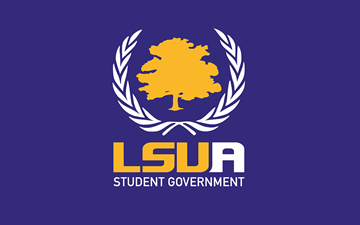    General Assembly Meeting MinutesSpring SessionJanuary 15th, 2019Live Oaks Conference RoomGeneral Assembly Attendance: Executive Board: President Brazzel, Vice President Walls, Executive Secretary Devon Deville, and Treasurer BarrSenators: Jones, Morris, and Rogers.Absent: Adams, Sanders, Fruge, Aguilera, and Gallow.Advisor Attendance:	Haylee Malone Guest Attendance:   	NoneCall to OrderPresident Brazzel calls the meeting to order at 3:56 p.m. Executive ReportWelcomeRoll Call/QuorumRoll call yields 6 of 11 voting members; Quorum is established.President’s ReportVolleyball- President Brazzel notifies assembly that the grass is being killed, however, the individual whom was over the project is no longer employed at LSUA, and therefore, there may be a slight pause in continuity. Sand is going to be brought in for about $2,000.  Whiteout-Wear white to the game! Tailgate- The tailgate will be before the game right outside the fort. SG will have a tent plus food. Total U Series- The theater group “Sex Signal” will be performing. President Brazzel would like a panel or booth set up. Elections- Walls, Barr, and President Brazzel are up for re-election.Paperwork- President Brazzel asked for assembly members to help Treasurer Barr with paperwork. Adjournment- President Brazzel moves to adjourn and Morris seconds the move. The motion to adjourn passes with 6 ayes, 0 nays, and with 0 abstentions at 4:11 pm.  Minutes transcribed by Executive Secretary Devon Deville.